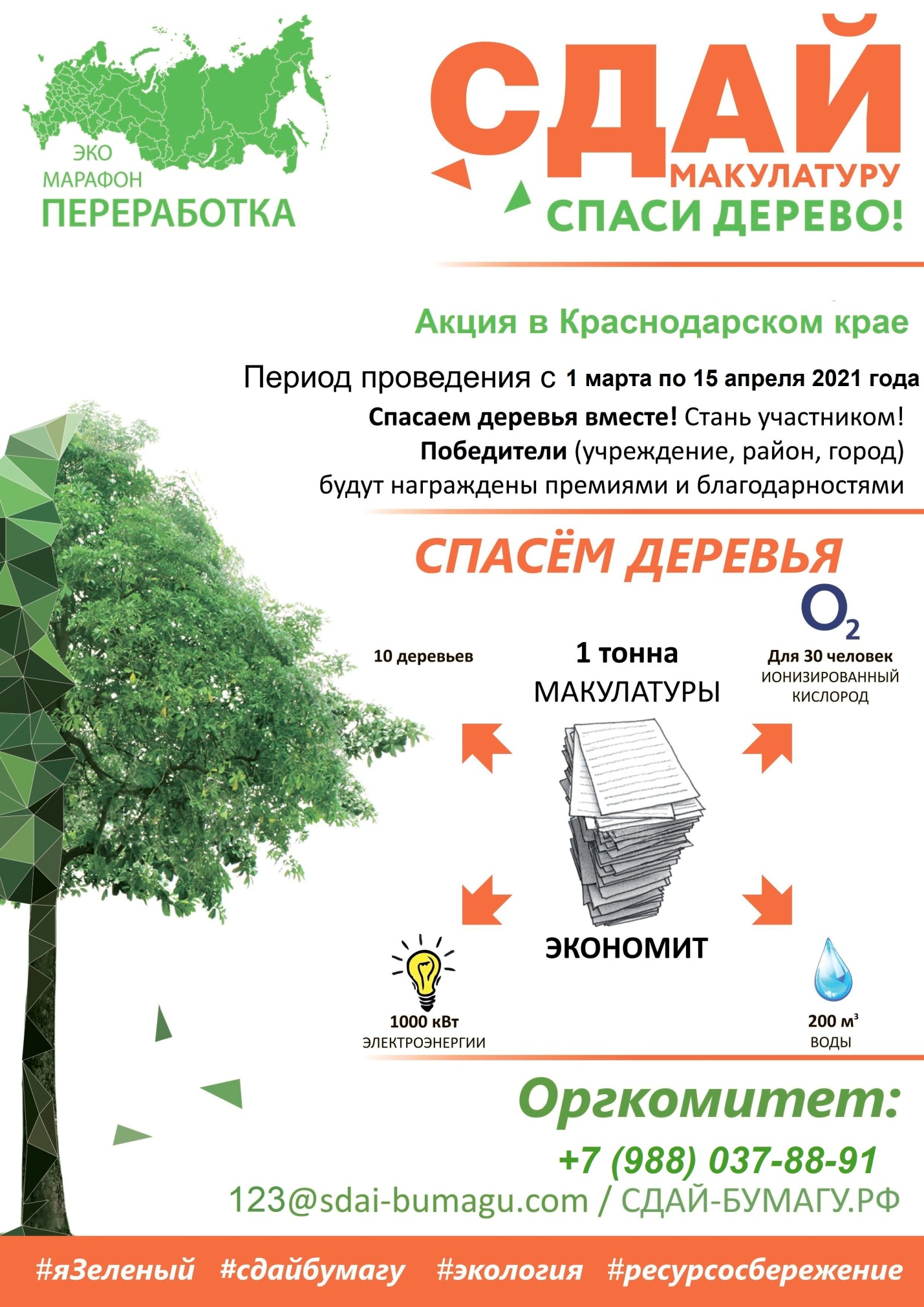 https://disk.yandex.ru/i/An067Q4Fbx_qpQ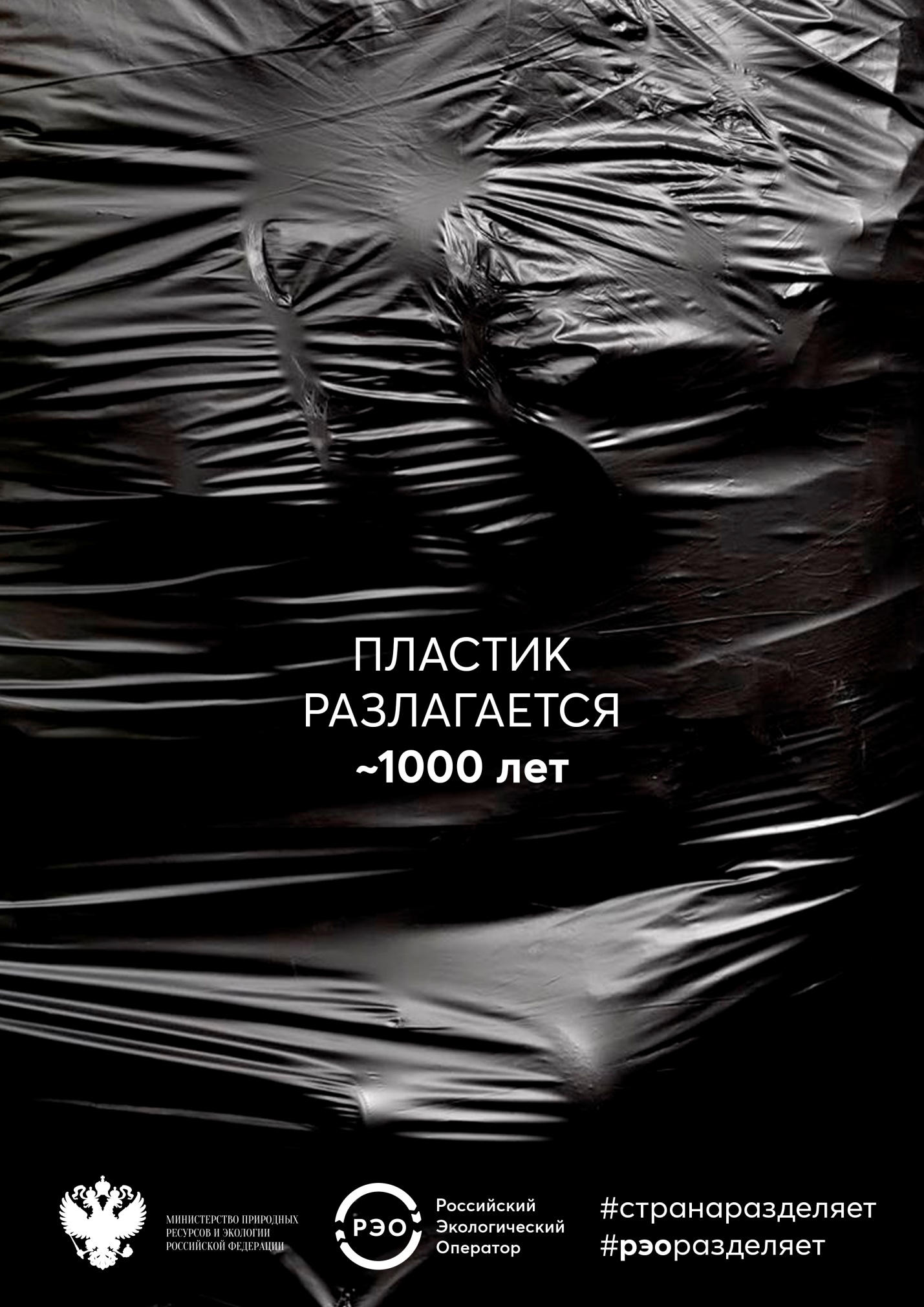 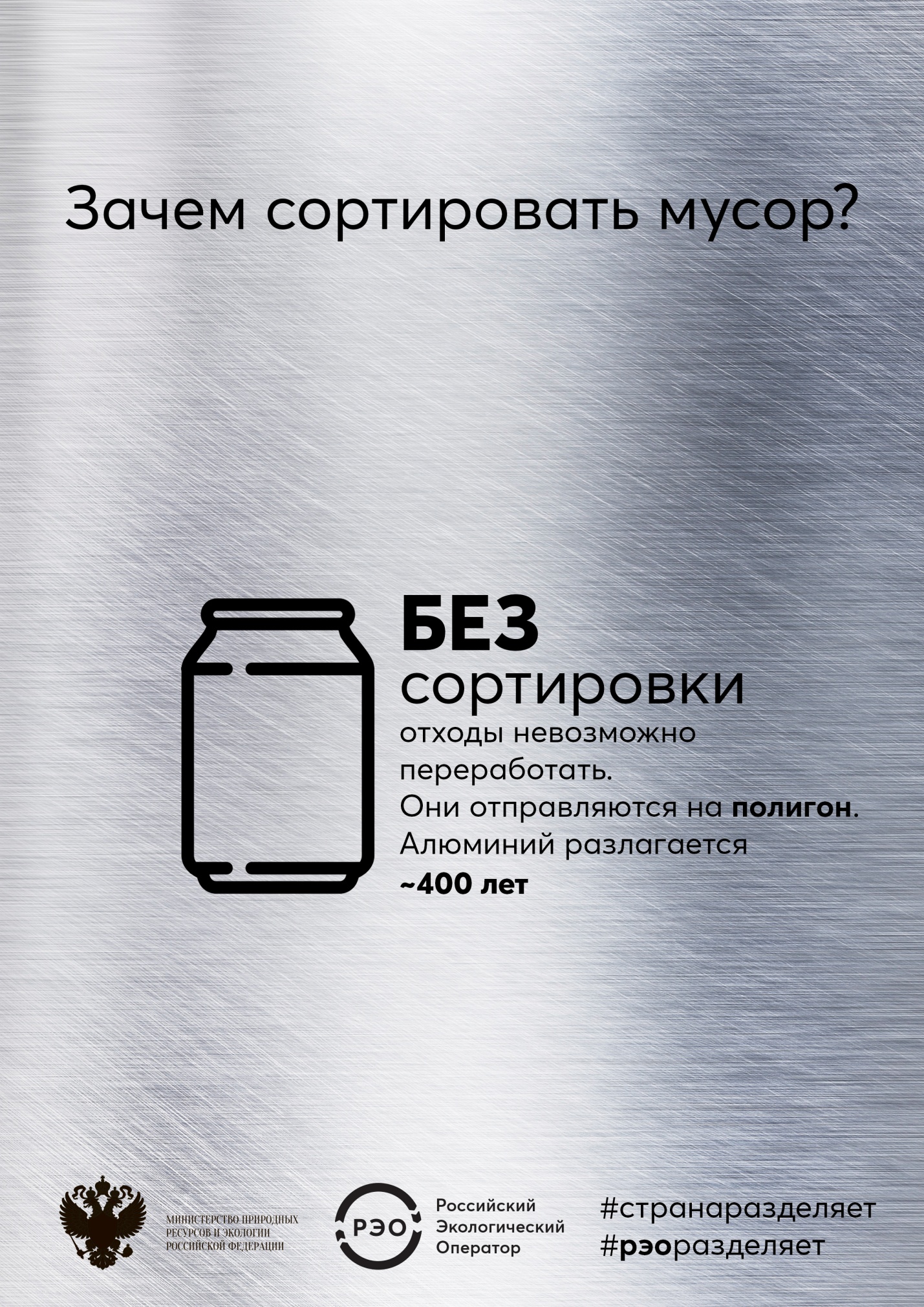 